Journal de bordPRÉSCOLAIRE / PRIMAIRE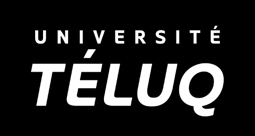 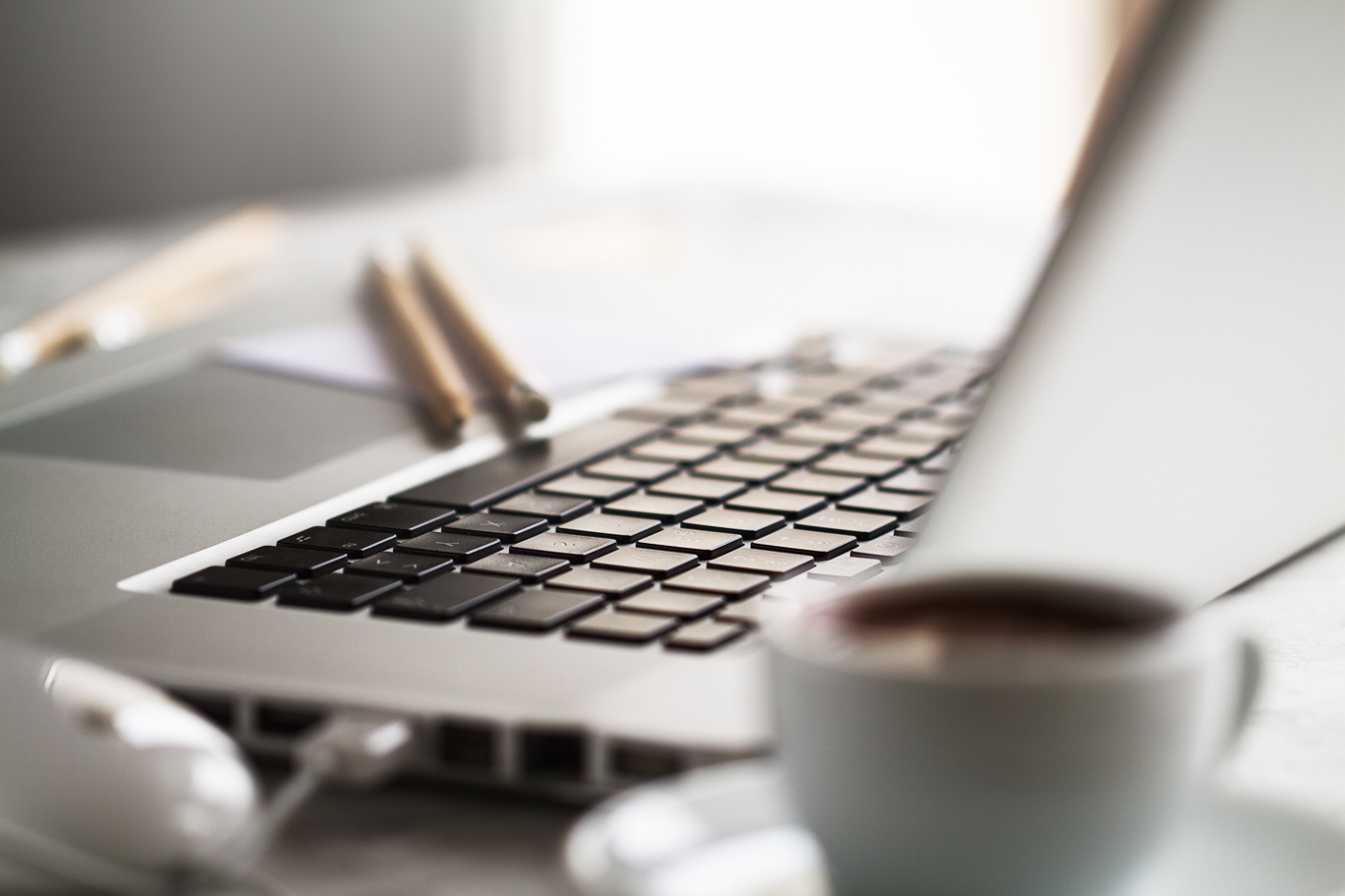 Journal de bordModule 1
Évaluer à distance des élèves au préscolaire et au primaireSynthèse du moduleÉvaluer en soutien à l’apprentissage à distance pour assurer une fiabilité quant au jugement porté.Mettre en place des dispositifs d’évaluation formative permettant aux élèves de s’améliorer, de progresser vers la maîtrise des compétences visées. Choisir les outils numériques permettant d’enrichir les activités évaluatives.Notes personnelles sur les objectifs du moduleComment évaluez-vous en soutien à l’apprentissage à distance pour assurer une fiabilité quant au jugement que vous portez?Comment mettez-vous en place des dispositifs d’évaluation formative permettant à vos élèves de s’améliorer, de progresser vers la maîtrise des compétences visées? Quels outils numériques vous permettent d’enrichir vos activités évaluatives? Quelques éléments supplémentaires à considérer. Comment vais-je :  M’assurer de l’alignement pédagogique dans ma classe à distance?Déterminer les données que je souhaite collecter pour avoir un portrait juste de mes élèves?Choisir les modalités pour collecter les traces?Déterminer des moyens pour analyser et consigner ces traces en classe à distance?Établir une communication avec les autres acteurs scolaires autour de l’élève pour mieux le soutenir?Réfléchir aux outils numériques qui seraient pertinents pour offrir une rétroaction efficace à distance?